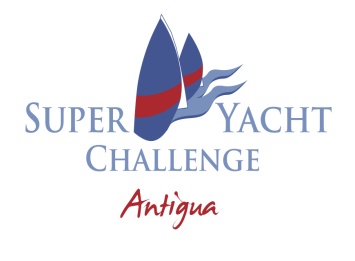 6 to 12 MARCH 2023ENTRY FORMYACHT NAME ……………………………………………………………............SAIL NUMBER ….…………………………………………………………………DESIGNER ……………………………………..................………………………YACHT ADVERTISING……………………………………………………………(if yacht is displaying advertising)L.O.A .………………   BEAM ………………………   DRAFT …………………HULL COLOUR …………………………………………....................................YEAR OF CONSTRUCTION ………………………………………….….………HOME PORT …………………………………..................................................OWNER …………………………………….………………………………………CAPTAIN …………………………………………………………………….…….CAPTAIN’S EMAIL ADDRESS ………………………………………………….CAPTAIN’S TEL NO ……………………………………………………………...RRS AFTERGUARD MEMBER …………………………….………...…………NUMBER OF RACING CREW ….….............................................................NUMBER OF GUESTS …….........................................................................DISCLAIMER Competitors agree to be bound by the World Sailing Racing Rules of Sailing, by the Notice of Race and the Sailing Instructions. Competitors agree to take any and all responsibility for the nautical qualities of their yacht, the rigging, the crew’s ability, and the safety equipment. Competitors also agree to take any and all responsibility for damages caused to third persons or their belongings, to themselves or to their belongings, ashore and at sea as a consequence of their participation in the regatta, relieving of any responsibility the Organizing Authority and all persons involved in the organization under whatever qualification and to accept full responsibility for the behaviour and dress of the yacht’s crew, representatives and guests. Competitors are to be acquainted with RRS Fundamental Rule 3: “The responsibility for a boat’s decision to participate in a race or to continue racing is hers alone.”In any case I agree that the organizers and their agents, have no responsibility for loss of life or injury to crew members or others, or for the loss or damage to any vessel or property. In the event that any crew member or his or her representative submit any claim against the organizers, I hereby indemnify the organizers against any such liability. Name ……………………………………………………………………………Signature ……………………………………………………………….………Date ………………………………………………………………...…………...PHOTOGRAPHS & TV RIGHTS Competitors hereby grant the Organizing Authority, the unrestricted right and permission to use the name and the text, photograph or video footage of either themselves or the yacht they are sailing during the event, to be published or broadcast in any media whatsoever (including but not limited to Press and TV advertisements or Internet), for either editorial or advertising purposes or to be used in press information, in this respect, competitor’s name and biographical material may also be used or reproduced in any way known. INSURANCEEach yacht shall be adequately insured. It is the responsibility of each yacht’s Captain and Owner to certify that all crew and guests aboard are properly insured against all liabilities and injuries incurred for the duration of the regatta.I HAVE CAREFULLY READ THIS AGREEMENT AND FULLY UNDERSTAND ITS CONTENTS.  I AM AWARE THAT THIS IS A RELEASE OF LIABILITY AND WAIVER OF CLAIMS AND SIGN IT OF MY FREE WILLON BEHALF OF MYSELF AND ALL CREW MEMBERS AND GUESTS ABOARD THE YACHT:Signed Owner/Charterer …………….…………….….…………………….Date: …………….………………………….…………………………………FEESThe entry fee for SYRA members is US $9,000 + an ABSAR donation of US $500 + US$ 75, a total of US $9,575Non-SYRA members are required to pay an additional differential fee of Euro 1,100 to be paid directly to SYRA.Payment may be made by either credit card or bank transfer at: ECAB Wire InstructionsBeneficiary: SUPER YACHT CHALLENGE ANU LTDAccount no: 122000067CREDIT CARD PAYMENT:  VISA ( ) MASTERCARD ( ) Card Number …………………………………………….……………………Expiry Date ……………………………………………………………………Cardholder’s Name …………………….……………….……………………Contact no. of cardholder ………………………….………….…….………ENTRY FEE ENCLOSED:  YES ( ) NO ( )Entry will only be confirmed on receipt of a complete entry form and full payment.